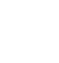 НОВООДЕСЬКА МІСЬКА РАДАМИКОЛАЇВСЬКОЇ ОБЛАСТІР І Ш Е Н Н ЯВідповідно до ст.ст. 25, 26, 59 Закону України “Про місцеве самоврядування в Україні, ст. 14 Закону України «Про освіту», ст.ст. 15, 26 Закону України «Про позашкільну освіту», постанови Кабінету Міністрів України від 06.05.2001 р. № 433 «Про затвердження переліку типів позашкільних навчальних закладів і Положення про позашкільний навчальний заклад», постанови Кабінету Міністрів України від 06.07.1992 р. № 374 «Про плату за навчання у державних школах естетичного виховання дітей», постанови Кабінету Міністрів України від 25.03.1997 р. № 260 «Про встановлення розміру плати за навчання у державних школах естетичного виховання дітей», наказу Міністерства культури України від 09.08.2018 р. № 686 «Про затвердження Положення про мистецьку школу», з метою дотримання правових засад діяльності та враховуючи пропозиції дирекції комунального закладу «Новоодеська дитяча музична школа», міська рада   ВИРІШИЛА:1. Затвердити Порядок встановлення розміру плати за навчання в комунальному закладі «Новоодеська дитяча музична школа». (додаток 1).2. Погодити  щомісячний розмір плати за навчання в комунальному закладі «Новоодеська дитяча музична школа» на 2021-2022 навчальний рік з 01 вересня 2021 року (додаток 2). 3. Контроль  за  виконанням  цього рішення   покласти  на постійні комісії  міської ради з питань комунальної власності, благоустрою та інвестицій та з гуманітарних питань.Міський голова                   				    Олександр  ПОЛЯКОВДодаток 1до рішення сесіївід 29.10.2021 р. № 7ПОРЯДОКвстановлення розміру плати за навчання в комунальному закладі «Новоодеська дитяча музична школа» Новоодеської міської радиПорядок встановлення розміру плати за навчання в комунальному закладі «Новоодеська дитяча музична школа» Новоодеської міської ради (далі – Порядок) визначає механізм встановлення розміру плати за навчання у мистецьких школах комунальної форми власності (далі – закладі освіти), що зазначена в пункті 6 Переліку типів закладів позашкільної освіти, затверджених постановою Кабінету Міністрів України від 06.05.2001 № 433.Щомісячний розмір плати за навчання учнів встановлюється керівником закладу освіти один раз на рік до початку навчального року та погоджується Засновником - Новоодеською міською радою.Встановлення керівником розміру плати за навчання здійснюється на засадах диференційованого підходу залежно від престижності навчання за кожною групою музичних інструментів та за кожним напрямком навчання окремо, з урахуванням специфіки закладу.Згідно із Законом України «Про позашкільну освіту» право на безоплатне навчання мають такі категорії:діти з багатодітних сімей;діти з малозабезпечених сімей;діти з інвалідністю;діти-сироти;діти, позбавлені батьківського піклування;діти учасників бойових дій.Плата за навчання вноситься протягом навчального року, тобто 9  місяців, до 10 числа поточного місяця.Учні, батьки яких не внесли без поважних причин плату за навчання до встановленої дати, до занять не допускаються, а при систематичному порушенні строку оплати підлягають виключенню із закладу освіти.Якщо учень не відвідував школу через тривалу хворобу або знаходився на лікуванні у санаторії оплата за навчання за перший місяць вноситься повністю 100 %, за другий місяць хвороби – 50 %, за третій місяць хвороби – звільнюється від оплати повністю (при наявності довідки з лікарні за повних три місяці хвороби).Для отримання пільги з плати за навчання учня у поточному навчальному році батьки або особи, що їх замінюють, до 10 вересня подають на ім’я керівника закладу освіти пакет документів відповідно до переліку (додаток 1).Пакет документів формується батьками у двох примірниках, з яких один є оригіналом.При наявності права на декілька пільг, за вибором батьків застосовується лише одна пільга.При навчанні за двома і більше спеціальностями пільги з плати за навчання надаються за однією спеціальністю за вибором батьків.__________________________________Додаток 1до ПорядкуПЕРЕЛІКдокументів, необхідних для отримання пільгз плати за навчання у комунальному закладі «Новоодеська дитяча музична школа» Новоодеської міської радиДля безкоштовного навчання згідно із Законом України «Про позашкільну освіту»:Для дітей-сиріт та дітей, які позбавлені батьківського піклування:- свідоцтво про народження (копія);- рішення про призначення опіки чи піклування (копія);- заява опікуна, піклувальника.Для дітей з малозабезпечених сімей:- свідоцтво про народження (копія);- довідка органу соціального захисту про призначення допомоги малозабезпеченій сім’ї відповідного терміну дії (оригінал та копія);- заява батька чи матері або особи, на утриманні якої дитина.Для дітей з багатодітних сімей:- свідоцтво про народження (копія);- довідка про склад сім’ї (Форма Ф-3);- посвідчення дитини з багатодітної сім’ї або посвідчення батьків багатодітної сім’ї (копія усіх сторінок);- заява батька чи матері або особи, на утриманні якої дитина.Для дітей з інвалідністю:- свідоцтво про народження (копія);- довідка про інвалідність (копія);- заява батька чи матері або особи, на утриманні якої дитина;- медична довідка про те, що дитина може навчатися за обраним фахом.Для дітей учасників бойових дій:- свідоцтво про народження (копія);- заява батька чи матері;- посвідчення батька (матері) – учасника бойових дій (копія).Додаток 2до рішення сесіївід 29.10.2021 р. № 7Розмірщомісячної плати батьків за навчання дітей у комунальному закладі «Новоодеська дитяча музична школа» у 2021 – 2022 навчальному роціВід 29.10.2021 р. № 7м. Нова ОдесаХІV (позачергова) сесіявосьмого скликанняПро затвердження Порядку встановлення розміру плати за навчання в комунальному закладі «Новоодеська дитяча музична школа» та погодження плати за навчання на 2021-2022 навчальний рік№Музичний інструмент,відділРозмір плати за місяць навчання (гривень)1Фортепіано                                      220,002Гітара                                                 220,003Вокал                                                 220,004Баян, акордеон                                      180,005Домра                                                 180,006Клас духових  інструментів            180,007Хор-клас                                              70,00